     Derbyshire Netball Association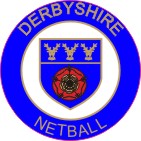  THE VERA CRITCHLOW SERVICE TO NETBALL AWARDVera Critchlow or Critch as she was known, was a Derbyshire County Netball coach in the fifties and sixties and was involved with all the county squads. She was devoted to netball.This Award is presented to a person who has made an exceptional contribution to Derbyshire Netball Association over a long period of time.Nominations for this award together with reasons should be sent to:Mary Yardley of 36 Chevin Road, Derby DE1 3EXor email maryy49@icloud.com  Closing date for nominations: Friday July 8th, 2022 The successful nominee will be presented with the award at the Derbyshire Netball Association 90 Year Celebration Event on Sunday 11th September 2022 at Derby Conference Centre, London Road Derby. DE24 8UXI/we wish to nominate _____________________ for The Vera Critchlow Service to Netball Award 2021/22REASONS:SIGNED____________________________ Club/Officer __________________